Fika till Ledare/Seket/Domare.ALLA LEDARE TILL ALLA MATCHER:Kaffe och kaka/hembakat. EJ DELICATO. Hämtas eller lämnas. Ca 4-6 st.SEKET:Kaffe och kaka/hembakat. EJ DELICATO. Seket hämtar sitt fika i cafét. 5 St.ALLA DOMARE TILL ALLA MATCHER:Bubbel på burk, Polarklämma, Kaffe, Kaka. EJ DELICATO ELLER LÄSK ELLER ANNAN DRYCK.Domare tillåts BYTA UT sin polarklämma till något annat ätbart. 3 st.Om termos delas ut, se till att den kommer tillbaka.Kolla av läktaren efter skräp efter matchavslut.Ledar/Domar/sekfika finns i ”fikaskåpet”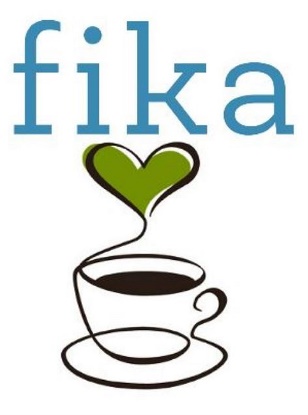 